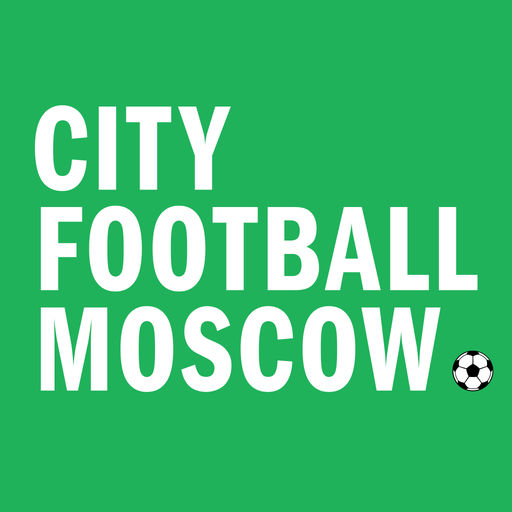 Лига City FootballДИСКФАЛИФИКАЦИИСЕЗОН «ОСЕНЬ 2018»Игрок: Дмитрий Фёдоров («Луч Сокольники») Матч: «Луч Сокольники» – «Троллейбус» (06.10) Ст. 10 п.1 – «При удалении за фол последней надежды (лишение соперника явной возможности забить гол) – дисквалификация на один матч» Решение: Дисквалификация на один матчИгрок: Максим Вдовин («СТМЭГИ) Матч: «СТМЭГИ» – «AFC St. George» (07.10)
Ст. 10 п.2 – «За две желтые карточки, полученные в одном матче – на один матч» Решение: Дисквалификация на один матч Игрок: Максим Вдовин («СТМЭГИ»)Матч: «СТМЭГИ» 1:2 «AFC St. George» (07.10)Ст. 10 п.5 – «За грубую игру с нанесением травмы – от двух до десяти матчей»Решение: Дисквалификация на десять матчейИгрок: Сергей Панов («Столица») Матч: «Столица» – «Олений Вал» (07.10) Ст. 10 п.1 – «При удалении за фол последней надежды (лишение соперника явной возможности забить гол) – дисквалификация на один матч» Решение: Дисквалификация на один матч* *Примечание: Учитывая особенности регламента в части заявки вратарей в «Зоне В», необходимо прояснить, что дисквалификация за данное нарушение распространяется только на игру за команду, в матче за которую игроком была получена красная карточка («Столица»). Игрок: Алексей Путан («GLUM») Матч: «Uvenco» – «GLUM» (13.10) Неспортивное поведение
Решение: Дисквалификация на один матч Игрок: Алексей Смыков («Uvenco») Матч: «Uvenco» – «GLUM» (13.10) Неспортивное поведение
Решение: Дисквалификация на один матч Игрок: Махмуд Бакирова («Аксиома»)Матч: «Аксиома» – «Луч Сокольники» (20.10)Ст. 10.6 – «За умышленный удар (короткое и сильное движение различными частями тела, направленное на причинение вреда другому лицу) соперника (в том числе отмашку) во время и после остановки игры – от двух до пятнадцати матчей»Решение: Дисквалификация на десять матчей
Обновление (08.11):
Заменить десятиматчевую дисквалификацию Махмуду Бакирову на дисквалификацию до 1 декабря + 5 матчей условной дисквалификацииВ том случае, если в течение сезона "Осень 2018" данный игрок позволит себе агрессивные или неспортивные действия, попадающие под соответствующие пункты регламента (10.4, 10.6, 10.7, 10.8, 10.9, 10.10), условная часть наказания превратится в реальную.Игрок: Александр Красихин («Троллейбус»)Матч: «Троллейбус» – «FC TBS» (21.10)Ст. 10 п.2 – «За две желтые карточки, полученные в одном матче – на один матч, если иное не предусмотрено регламентом»Решение: Дисквалификация на один матчИгрок: Илья Чернигин («Троллейбус»)Матч: «Троллейбус» – «FC TBS» (21.10)Ст. 10 п.2 – «За две желтые карточки, полученные в одном матче – на один матч, если иное не предусмотрено регламентом»Решение: Дисквалификация на один матчИгрок: Мохамед Бен Абделлатиф («FC TBS”)Матч: «Троллейбус» – «FC TBS» (21.10)Ст. 10 п.2 – «За две желтые карточки, полученные в одном матче – на один матч, если иное не предусмотрено регламентом»Решение: Дисквалификация на один матчИгрок: Али Ганиев («FC TBS”)Матч: «Троллейбус» – «FC TBS» (21.10)Ст. 10 п.1 – «При удалении за «фол последней надежды» (лишение явной возможности забить гол) – на один матч»Решение: Дисквалификация на один матчИгрок: Станислав Резниченко («Хлеб Насущный»)Матч: «Восток» – «Хлеб Насущный» (21.10)Ст. 10 п.1 – «При удалении за «фол последней надежды» (лишение  явной возможности забить гол) – на один матч»Решение: Дисквалификация на один матчИгрок: Максим Исаков («СТМЭГИ»)Матч: «Старая Гвардия» – «СТМЭГИ» (28.10)Ст. 10 п.2 – «За две желтые карточки, полученные в одном матче – на один матч, если иное не предусмотрено регламентом»Решение: Дисквалификация на один матчИгрок: Игорь Фоменко («Формула Футбола»)Матч: «Формула Футбола» – «ICON» (04.11)Ст. 12 п.13 – «К играм в турнире не допускаются игроки, имеющие опыт выступлений на профессиональном уровне (турниры, проводимые профессиональными футбольными и мини-футбольными союзами разных стран — в том числе, турниры молодежных и дублирующих команд) после достижения 18 лет - в том случае, если на момент участия в турнирах Лиги CityFootball, такому игроку менее 40 лет. Если такие игроки будут обнаружены в составе команды, она может быть подвергнута штрафным санкциям, а именно: за первое нарушение — предупреждение или поражение со счетом 0:5 во всех матчах, где выходили на поле такие игроки, за второе — любое другое наказание вплоть до снятия с чемпионата»Решение: Присудить команде «Формула Футбола» техническое поражение со счётом 0:5Игрок: Антон Огай («Воробьевы горы»)
Матч: «Воробьевы горы» – «Интер» (04.11)Ст. 10 п.2 – «За две желтые карточки, полученные в одном матче – на один матч, если иное не предусмотрено регламентом»Решение: Дисквалификация на один матчИгрок: Азамат Джамалдинов («Парк Горького»)
Матч: «Парк Горького» – «Восток-2» (11.11)

Ст. 10 п.1 – «При удалении за «фол последней надежды» (лишение  явной возможности забить гол) – на один матч»Решение: Дисквалификация на один матчИгрок: Милан Петрич («Столица»)Матч: «Столица» – «Unifin Сокольники» (25.11)Ст. 10 п.2 – «За две желтые карточки, полученные в одном матче – на один матч, если иное не предусмотрено регламентом»Решение: Дисквалификация на один матчИгрок: Владимир Крючков («GLUM») Матч: «GLUM» – «Uvenco» (01.12) Неспортивное поведениеСт. 10 п. 2 - За нецензурные и оскорбительные жесты и выражения в адрес партнера, соперника, арбитров, зрителей до, во время или после матча – от двух до десяти матчей
Решение: Дисквалификация на один матч и условная дисквалификация на два матча

В том случае, если в течение сезона "Осень 2018" данный игрок позволит себе агрессивные или неспортивные действия, попадающие под соответствующие пункты регламента (10.4, 10.6, 10.7, 10.8, 10.9, 10.10), условная часть наказания превратится в реальную.Игрок: Алексей Смыков («Uvenco») Матч: «GLUM» – «Uvenco» (01.12) Неспортивное поведениеСт. 10 п. 2 - За нецензурные и оскорбительные жесты и выражения в адрес партнера, соперника, арбитров, зрителей до, во время или после матча – от двух до десяти матчей
Решение: Дисквалификация на один матч и условная дисквалификация на два матча

В том случае, если в течение сезона "Осень 2018" данный игрок позволит себе агрессивные или неспортивные действия, попадающие под соответствующие пункты регламента (10.4, 10.6, 10.7, 10.8, 10.9, 10.10), условная часть наказания превратится в реальную.Игрок: Павел Воронин («Uvenco») Матч: «GLUM» – «Uvenco» (01.12) Ст. 10 п. 10 – «За две желтые карточки, полученные в одном матче – на один матч, если иное не предусмотрено регламентом»Ст. 10 п. 10 - За нецензурные и оскорбительные жесты и выражения в адрес партнера, соперника, арбитров, зрителей до, во время или после матча – от двух до десяти матчей
Решение: Дисквалификация на один матч и условная дисквалификация на два матча

В том случае, если в течение сезона "Осень 2018" данный игрок позволит себе агрессивные или неспортивные действия, попадающие под соответствующие пункты регламента (10.4, 10.6, 10.7, 10.8, 10.9, 10.10), условная часть наказания превратится в реальную.Игрок: Сергей Назаров («Восток-2»)Матч: «Восток-2» – «Интер» (01.12)Ст. 10 п.2 – «За две желтые карточки, полученные в одном матче – на один матч, если иное не предусмотрено регламентом»Решение: Дисквалификация на один матчИгрок: Максим Переверзев («Интер»)Матч: «Восток-2» – «Интер» (01.12)Ст. 10 п.1 – «При удалении за «фол последней надежды» (лишение  явной возможности забить гол) – на один матч»Решение: Дисквалификация на один матчИгрок: Валерий Кикнадзе («ICON»)Матч: «ДОМ РФ» – «ICON» (02.12)Ст. 10 п.1 – «При удалении за «фол последней надежды» (лишение  явной возможности забить гол) – на один матч»Решение: Дисквалификация на один матчИгрок: Сергей Гоженкин («Хлеб Насущный») 
Матч: «Квадрат» – «Хлеб Насущный» (09.12)Ст. 10 п.1 – «При удалении за «фол последней надежды» (лишение  явной возможности забить гол) – на один матч»Решение: Дисквалификация на один матчИгрок: Евгений Галимов («Черкизово ») 
Матч: «Черкизово» – «Лабиринт» (09.12)Ст. 10 п.1 – «При удалении за «фол последней надежды» (лишение  явной возможности забить гол) – на один матч»Решение: Дисквалификация на один матчИгрок: Никита Кургачев («Дом РФ ») 
Матч: «Дом РФ» – «Uvenco» (15.12)Ст. 10 п.2 – «За две желтые карточки, полученные в одном матче – на один матч, если иное не предусмотрено регламентом»Решение: Дисквалификация на один матчИгрок: Айрат Якубов («Дом РФ ») 
Матч: «Дом РФ» – «Uvenco» (15.12)Неспортивное поведение
Решение: Дисквалификация на один матчИгрок: Максим Переверзев («Интер»)Матч: «Интер» – «Воробьевы горы» (16.12)Ст. 10 п.1 – «При удалении за «фол последней надежды» (лишение  явной возможности забить гол) – на один матч»Игрок: Сергей Сорокин («Локомотив»)Матч: «Локомотив» – «Unifin Сокольники» (16.12)Ст. 10 п.1 – «При удалении за «фол последней надежды» (лишение  явной возможности забить гол) – на один матч»Игрок: Дмитрий Долбнин («Олимпик») 
Матч: «Молодость» – «Олимпик» (23.12)Ст. 10 п.2 – «За две желтые карточки, полученные в одном матче – на один матч, если иное не предусмотрено регламентом»Решение: Дисквалификация на один матч